ПОЛЮВАННЯ  НА “СИНІХ КИТІВ”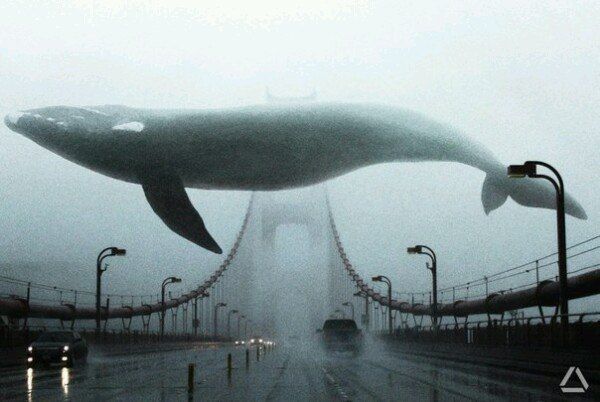 Вже багато місяців поспіль у Мережі обговорюють підліткову гру "Синій кіт". Або ж "Тихий дім", "Море китів", "Розбуди мене о 4:20". У смертельної гри багато назв, але результат завжди однаковий - закінчене життя і зламані горем батьки, які не розуміють, що ж змусило дитину звести рахунки з життям. Умовами "гри" є спілкування з адміністраторами чату  о 4:20, а також носіння при собі ножів і нанесення порізів на руки. Основний принцип - підліток нібито пише на своїй сторінці в соціальних мережах пару повідомлень #синій кит, #тихий будинок, #я в игре #разбуди меня в4.20, #f57, #f58, після чого з ним зв'язується якийсь куратор. Однак просто порізами на руках не обходиться. Зовсім недавно у підлітків з'явився нові запити. Тепер з "квестів" є "Біжи або помри". Дитина повинна перебігти дорогу впритул до наближення машини.Синій кит – такий квест, дітям ставиться відповідне завдання, вони малюють оцих синів китів у різних виглядах. Можуть собі відповідні подряпини наносити на руки, на інші частини тіла у вигляді цієї риби.  Адміністратори цих ресурсів не підводять дитину одразу до такого… ти маєш порізати собі лезом руку. Спочатку ставиться завдання, які не наносять шкоди дитині. Але від завдання до завдання ці квести стають більш небезпечні. І загроза стає все більша-більша-більша. В кінцевому результаті дитина втрачає зв’язок із реальністю і тим, що вона робить»Але це не розгадує головну загадку - чому ж вони виконують все, що наказують їм робити адміністратори груп смерті" - найчастіше такі ж школярі, як і їхні жертви?А ось розгадок  чимало.Багато хто з хлопців і дівчат підліткового віку вже стикалися з дуже "дорослими проблемами". Нерозуміння, невизначеність майбутнього і нерозділена любов, яка в цьому віці здається єдиною - можуть підкосити і дорослу людину. І до підлітка, пригніченого цими речами приходять думки про те, що тут не так вже й добре, як може бути. А ввічливі адміністратори смертельних груп вже напоготові з цілими альбомами сумної монотонної музики, уявною підтримкою, розумінням і великою кількістю картинок з пригнічуючими пейзажами і словами про безвихідь.Особливо на підлітків впливає час, в яке творці груп воліють спілкуватися зі своїми жертвами - близько 4:00. Досвітній час і практична відсутність сну у підлітка інколи змішує сон і реальності та дії відчуваються нереальними. Тоді зловмисники і знаходять момент, щоб повідомити - "Все, що відбувається - сон. Вийди на дах, крокуй з нього - та прокинься.",І це тільки одна зі схем. Друга - це погрози на адресу близьких дитини, яка вплуталася в подібну групу.За повідомленнями одного з учасників групи, коли він повідомив про те, що хоче закінчити гру - адміністратор йому прислав посилання. А коли учасник по ній пройшов адміністратору надіслали його ай-пі адреса, за якою дізналися адресу і навіть номер квартири учасника. Слідом за цим почали сипатися погрози розкриття листувань, опублікування інтимних фото, які також були у списках "завдань" групи. І багато з тих, хто вже пішов з життя - могли зробити це під страхом ганьби або бажання вберегти своїх рідних.У багатьох підлітків трапляються проблеми у житті, які здаються їм нерозв'язними. Тоді вони найбільше потребують підтримки і любові своїх близьких людей - не показової і оптимістичної, а допомоги в розумінні себе і світу. Начало формыПОЛЮВАННЯ НА “СИНІХ КИТІВ”: 7 ПОРАД  БАТЬКАМПаніка навколо небезпечних ігор в соцмережах, де підлітків штовхають до самогубства, наростає з кожним днем. Два дні тому поліції вдалося врятувати від суїциду двох школярок з Києва, які збиралися зістрибнути з даху багатоповерхівки, виконуючи останнє завдання гри “Синій кит”.Нагадаємо, суть ігор в тому, що підліток вступає в певні групи в соцмережах і виконує по команді куратора кілька завдань. Завдання різні і майже завжди пов’язані з каліцтвами або небезпекою – вирізати лезом на руці малюнок, пробігти перед поїздом, що їде, зайти вночі в покинутий будинок і т. д. Весь процес знімається на відео (потім злочинці продають ці записи тематичним порталам). Фінальний наказ – вбити себе. Часто, якщо дитина відмовляється, злочинці обчислюють IP-адресу учасника та кажуть йому, що за це боягузтво доведеться відповісти його рідним.Назви ігор (їх набагато більше, ці найпопулярніші):“Синій кит”“Кити пливуть вгору”“Розбуди мене о 4:20”f57 або f58“Тихий будинок”“Ріна”“Няпока”“Море китів”“50 днів до мого …”Хештеги: # f53 # f57 # f58 # d28 # морекитів # тихийдім # хочувгру # млечнийпутьТИСНУТЬ НА БОЛЬОВІ ТОЧКИ Вони тиснуть відразу на три больових точки. По-перше, беруть на слабо – багато виконують завдання злочинців, щоб довести собі і комусь свою силу. По-друге, вони маніпулюють дітьми – страх втратити рідних сильніший за страх власної смерті. А по-третє, вони підносять самогубство як відхід від всіх проблем в житті, допомогу і полегшення.Шахраї знають, що хлопці трохи молодші розкажуть про такі ігри дорослим. Ті, хто старші, ввімкнуть критичне мислення і не повірять злочинцям. А ось учні 5-7 класу ще не розуміють, що загрози від кураторів гри, швидше за все, порожні, і зі страху виконують їх накази”.В популярності цієї гри побічно винні самі батьки. “В Українуі ця гра прийшла ще перед Новим роком. Багато дітей розповідали про неї батькам, але ті лише відмахувалися, не сприймаючи їх розповіді серйозно. Це взагалі велика проблема батьків підлітків – часто вони настільки зайняті, що приділяють занадто мало уваги дітям. І ті думають: “Ну що ж, може, якщо я помру, то хоч тоді вони звернуть на мене увагу”. Небезпека залучитися до таких ігор особливо велика у дітей, чиї батьки перебувають у стані розлучення або в сім’ї є інші негаразди.Також проблема багатьох батьків в тому, що вони не навчили дітей думати самостійно. Вони завжди все вирішували і вибирали за них – і на виході отримали підлітка, що просто не вміє приймати рішення сам. Багато дітей починають брати участь в грі з думкою “Спробую, а потім кину”, але кинути не так легко – саме тому, що відповідати за свої дії їх ніхто не навчив.ЯК ПОВОДИТИ СЕБЕ БАТЬКАМПоставте дитині нейтральний питання – мовляв, чув (чула), що зараз популярна якась гра “Синій кит”. І послухайте, що дитина вам розповість. Якщо він нічого про неї не знає – добре (тут головне не вдаватися в подробиці, щоб не розбудити в ньому цікавість). Якщо знає, уважно слухайте розповідь. Якщо в ньому повно подробиць і деталей, про які не пишуть в мережі, то є ризик, що ваша дитина вже в грі. Також має насторожити, якщо син чи дочка розказують про подружку, що бере участь в грі – цілком ймовірно, що він бреше і грає сам.Немає сенсу говорити, що такі ігри небезпечні – на підлітків це вже не діє. Набагато ефективніше сказати, що ними маніпулюють. Для них буде одкровенням, що людина, що загрожує їхнім рідним, швидше за все, хвора і живе в іншому місті або навіть країні. І її завдання – не вбити батьків, а змусити дитину виконати її волю. Дітей таке дуже протвережує! Розкажіть їм, що на маніпуляції “ведуться” всі – скільки дорослих несуть всі свої заощадження шахраям, що телефонують їм серед ночі і кажуть, що їхні близькі потрапили в біду! Покажіть дитині, що всі вразливі – для неї дуже важливо почути це від авторитетного дорослого.Завдання вашої розмови – навчити підлітка мислити критично і питати себе про мету того чи іншого вчинку, обмірковувати все, що з ним відбувається.Багато батьків в паніці вирішують встановити тотальний контроль над дитиною – забрати телефон, закрити вдома і т.д. У цьому теж немає сенсу – в XXI столітті підліток, якщо захоче, завжди знайде гаджет і доступ в мережу. Чим більше його обмежувати – тим більше способів обійти заборони буде знаходитися. Ваше завдання – не контролювати, а дати підтримку, щоб дитина прийшла до вас з проблемою, а не приховувала її до останнього.Зараз як ніколи важливий емоційний зв’язок з дитиною. Більше обіймайте її, розповідайте, що в її віці теж помилялися, встрявали в якісь небезпеки, і вам допоміг хтось із дорослих. Дитині важливо розуміти, що навіть його “ідеальні” батьки теж оступалися, і це нормально, так само як і нормально просити допомоги у інших. Якщо розумієте, що зараз дитина вас не сприймає, попросіть її говорити з тим з дорослих, кому він довіряє – шкільним психологом, родичем і т. д.Навіть якщо ви впевнені, що у вашій родині все добре, зайва пильність не завадить. Подібні ігри – той випадок, коли вторгнення в приватне життя сина чи дочки виправдані. Переглядайте їх телефони та сторінки в соцмережах – але тільки так, щоб він не дізнався про це!Якщо розумієте, що дитина таки в грі, не треба  її лаяти. Проявіть інші емоції – заплачте, покажіть, як сильно ви засмучені і як за неї хвилюєтеся. Обов’язково підключайте тата – в такій ситуації чоловіче слово сильніше “маминого”. У розмові з дочкою батькові треба знайти, за що її похвалити, а з хлопчиками краще говорити в дусі “Давай поговоримо як чоловік з чоловіком, що ми (саме ми!) можемо зробити в цій ситуації”. .
